Electronic Grade BookProject Management PlanEEL5881, Fall, 2004Modification history:Team Name: Team 1Team Members:Jaruwan Mesit, jmesit@cs.ucf.eduChuang Huang, chuang@cs.ucf.eduEddy Sarita, eddysar@hotmail.comJR Hollister, jhollister@yahoo.comContents of this DocumentProject 0verviewReference DocumentsApplicable StandardsProject Team OrganizationDeliverablesSoftware Life Cycle ProcessTools and Computing EnvironmentConfiguration ManagementQuality AssuranceRisk ManagementTable of Work Packages, Time Estimates, and AssignmentsPERT ChartTechnical Progress MetricsPlan for tracking, control, and reporting of progressProject 0verviewThe project involves the implementation of an Electronic Grade book which allows an instructor to track each student's efforts for a semester-long class. It must allow for the entry of student information and display a class roster. The instructor must also be allowed to create categories of class work (i.e., homework, projects, tests, class participation, etc), and assign percentages to the category’s contribution to the final grade. Within each class work category, the instructor must be able to create assignments (and also assign percentages to those assignments) which will be tracked for each student. The instructor will be able to enter grade information for each student, and create a report on each student’s progress.Applicable StandardsCoding Standard: Java; Required documentation, naming conventions, etc... will be discussed at the start of implementation phaseDocument Standard:Website will be updated once a week.Normal font ranging from 10-16 in size.Table of Contents, list of figures, etc..Project Team OrganizationAll members of the group contribute equally to the project. Documentation and coding is divided equally among all the members.Members: Jaruwan Mesit, Chuang Huang, Eddy Sarita, JR Hollister.Project Manager: Jaruwan MesitSQA: Chaung Huang, JR HollisterProgrammers: Eddy Sarita Jaruwan Mesit, Chuang Huang, JR Hollister.Web Designer: JR Hollister.We will meet at least once a week. Documentation, files, and all project material will be posted online, therefore project can be updated online. Messages will be posted on an online forum/group indicating progress from each team member.DeliverablesSoftware Life Cycle ProcessWaterfall was chosen as our software process model due to the clients' emphasis on documentation, therefore making the project highly document driven. The clients’ requirements are clear and description is precise. This model is also a good choice must for easing future use and post maintainability.Tools and Computing Environment  Operating System: Windows XP  Programming language: Java  Compilers: Borland JBuilder X  Library: Java Standard LibrariesConfiguration ManagementEach group member will be assigned a specific part of the code to work on. After each part of the code is compiled and tested on their own local copy, it will then be annexed to the full version located on the server. Comments are then added to the header of the code stating the changes that were made.Quality AssuranceTo ensure the highest possible quality of our project, documentation along with continuous testing will be done throughout the project implementation. This approach minimizes the amount of bugs in our end result.Risk ManagementTime Management: Time is defined, therefore efficiency and quality is our goal for this project. We will therefore follow our defined schedule.Table of Work Packages, Time Estimates, and AssignmentsPERT Chart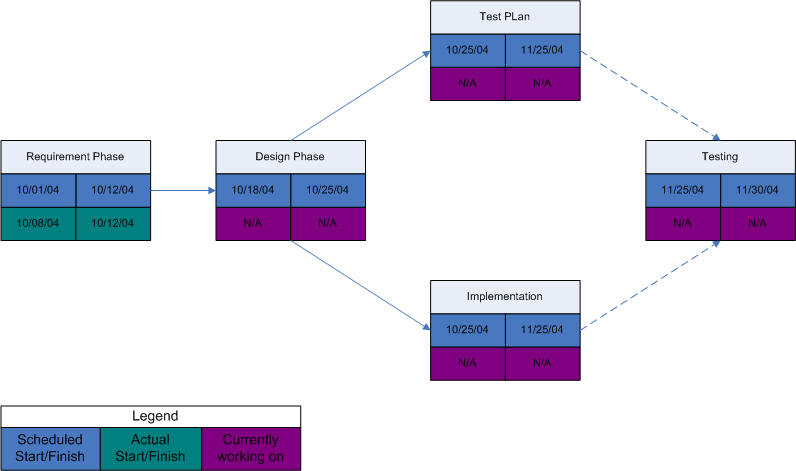 Technical Progress MetricsFor Requirement phase, the total number of requirements matrix is usedFor OO Analysis and design, UML diagrams will be used.For detailed design and code, we will use matrices to count packages, classes, methods. Also using execution speed matrix to analyze the code efficiency.Plan for tracking, control, and reporting of progressAt a minimum, each team member will post the following information weekly: individual time and activity log, individual status information, and individual issues and problemsEach week, the team members will: read and analyze the logs; examine the technical content of the work done to date; examine the technical progress metrics; consider the QA results; reassess the potential project risks; and take corrective action if necessary.The team will issue a Project Management Report on the schedule as indicated in the deliverables section above.The Project Management Report will be generated every two weeks and will include the following information:1 sentence description of overall status1 or 2 sentence of any planned changes to the project plangraph of planned vs. actual timegraph of planned vs. actual for each technical progress metricupdated PERT chart.The Project Management Report will be evaluated by all team members.The team members will then decide together if any corrective action that is necessary for the project or how the pace of the project should be altered.Template created by G. Walton (GWalton@mail.ucf.edu) on Aug 30, 1999 and last updated Aug 15, 2000This page last modified by Eddy Sarita on 10/24/04VersionDateWhoCommentv0.008/15/00G. H. WaltonTemplatev1.010/11/04Eddy SaritaFirst Draftv1.110/24/04Eddy SaritaCorrectionsArtifactDue DatesMeeting MinutesOnce a week.Individual LogsUpdated as needed.Group Project Management ReportsN/AConOps10/12/04Project Plan10/12/04SRS10/12/04High-Level Design11/02/04Detailed Design11/02/04Test Plan10/12/04User's Manual11/30/04Final Test Results11/30/04Source, Executable, Build Instructions11/30/04Project Legacy11/30/04Work packageEstimated TimeResponsibility AssignmentConcepts of Operation3 hrs, 10/10/04TeamFormalize basic understanding of the project in general. Complete ConOp TemplateSoftware Requirement Specification4 hrs, 10/10/04TeamDescribe the functionalities required for the project. Complete SRS TemplateProject Management Plan4 hrs, 10/10/04TeamLayout for Team Organization, Software Model, Time management and project management.  Complete PMP templateHigh Level Design2 hrs, 10/10/04TeamLayout of components of our system and the interfaces. Complete HLD template.Detailed DesignTBATeamTBATest PlanTBATeamTBAImplementationTBATeamTBATestingTBATeamTBAFinal DocumentationTBATeamTBA